XXV Российская научная конференция школьников «Открытие»Секция биологияМониторинг железодефицитной анемии среди детского населения в п.НерльИсследовательская работа                          Журавлёва Дарья Михайловна, обучающаяся 10 классаМБОУ Нерльская СОШИвановская областьНаучный руководитель-                      Толилова Надежда Александровна,учитель биологии МБОУ Нерльская СОШИвановская областьд.Харино, 2022  Оглавление ВведениеГлава 1. Теоретическая часть1.1. Анемия1.2. Причины и признаки ЖДАГлава 2. Практическая часть2.1. Методика исследовательской деятельности2.2. Интервьюирование2.3. Анкетирование2.4.Исследование данных Врачебной Амбулатории о заболевании детей и подростков анемией в посёлке Нерль2.5. Анализ статистических данных анемии в мире2.6. Анализ статистических данных анемии в РФ и Ивановской областиПрофилактика железодефицитной анемииПрактическая направленность работыВыводыЗаключениеЛитератураПриложенияВведениеВо всем мире проблема железодефицитных анемий (ЖДА) является одной из актуальных в современной педиатрии. По данным ежегодного отчета ВОЗ, около 1,8 млрд. человек на Земле страдает железодефицитной анемией, а распространенность дефицита железа - ещё больше и достигает 3,6 млрд. человек. Железодефицитной анемией страдают половина детей в развивающихся странах и около 7-12% в развитых странах. Среди всех анемий в детском возрасте наиболее часто встречается железодефицитная ее форма. В самом названии – «железодефицитная анемия» – определена основная причина заболевания: недостаток в организме железа. По данным ВОЗ, дефицит железа в той или иной степени выраженности имеется более чем у 20% населения планеты. [3]Что же   стоит за этим диагнозом  и к чему может привести это заболевание?  Интерес к этой проблеме и побудил выбрать именно эту тему исследовательской работы. Актуальность проблемы	ЖДА является очень важной проблемой педиатрии и имеет не только медицинский, но и социальный характер. Это обусловлено широкой распространённостью анемии среди детей, а также значительностью отрицательных последствий для их здоровья. Несмотря на то, что ЖДА является одним из наиболее изученных заболеваний, но до сих пор остаётся неуправляемой патологией.Гипотеза исследования: если показатели заболеваемости  ЖДА у детей в России высокие, то я предполагаю, что такая же ситуация наблюдается и в п.Нерль.Цель: оценить ситуацию по распространенности ЖДА среди детей в п.НерльДля достижения цели были поставлены следующие задачи:Изучить анемию, используя литературу и Интернет-ресурсы.Изучить симптомы железодефицитной анемии.Провести социологический опрос детей о знании анемии.Проанализировать заболевание анемией среди детей и подростков  в мире, РФ, Ивановской области и  посёлке Нерль. Подтвердить или опровергнуть гипотезу исследования.Оформить информационный буклет на тему «Анемия! Что это такое?»Объект исследования: Детское население посёлка городского типа Нерль.Предмет исследования: ЖДАМетоды исследования: интервьюирование, анкетирование; сравнение и обобщение статистических данных1. Теоретическая часть1.1. Анемия	Каждая клетка организма выполняет определенную работу и нуждается в постоянном притоке кислорода и питательных веществ, также в удалении продуктов обмена веществ. И то и другое происходит через кровь, циркулирующую в кровеносной 	Анемия, или малокровие - это патологическое состояние крови, характеризующееся уменьшением концентрации гемоглобина и в подавляющем большинстве случаев числа эритроцитов в единице объема крови. Анемия развивается при дефиците железа (железодефицитная анемия), а также при дефиците двух витаминов, которые играют роль в синтезе гемоглобина - В12 и фолиевой кислоты (В12-фолиево-дефицитная анемия)   [5]. 1.2. Причины и признаки ЖДАСуществует три группы причин, вызывающие железодефицитную анемию.            I группа: причины недополучения железа организмом.           II группа: причины повышенного расходования железаIII группа: причины кровопотериПервые признаки ЖДА могут обнаружить многие из нас невооруженным взглядом: Клинических признаков дефицита железа на начальных стадиях нет, и диагностика предклинических стадий железодефицитного состояния стала возможной лишь благодаря развитию методов лабораторной диагностики. [1].     Практическая часть2.1.Методика исследовательской деятельности1.Интервьюирование Интервьюирование(от англ. «встреча», «беседа») - метод получения информации в ходе устного непосредственного общения. Предусматривает регистрацию и анализ ответов на вопросы, а также изучение особенностей невербального поведения опрашиваемых. [7]     2. Анкетирование	Анкетирование — эмпирический метод исследования, который строится на опросе определенного числа респондентов с помощью анкет. Анкета — растиражированный, структурированный список вопросов, созданный с определенной исследовательской целью. Особенность данного метода опроса заключается в его анонимности (личность опрашиваемого в анкете не фиксируется, значение для исследования имеют только ответы). [7]     3. Исследование данныхЭто метод сбора информации, изучения первичных документов. Обработка и систематизация полученных знаний и данных; сравнение и обобщение материала.2.2. ИнтервьюированиеЯ интервьюировала медицинскую сестру детского кабинета Нерльской Врачебной Амбулатории Кареву А.А.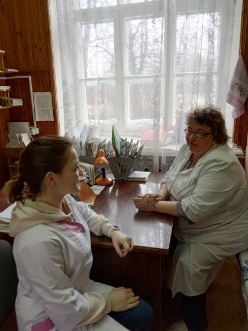 —Анна Анатольевна, расскажите пожалуйста, о заболеваниях, связанных с недостатком железа в крови:— Основное заболевание — это, конечно же, железодефицитная анемия. Она бывает 3—х стадий: лёгкая (>125 г/литр) — она корректируется рекомендацией врача; средняя (c 90 до 60 г/литр); тяжёлая (<60 г/литр). Если содержание железа в крови составляет от 110 до 165 г/л, то это соответствует норме— А каковы причины, вызывающие железодефицитную анемию?— Чаще других проявляются две причины: это неусваиваемость  железа из пищи и скудное питание. В зависимости от этих причин назначается обследование и лечение. — Много ли детей и подростков страдает такой формой анемии?— К счастью, нет. На всё детское население имелся 1 ребёнок, который родился с ЖДА, он состоял несколько лет на учёте, затем в возрасте 5 лет снят. Имеют место случаи сниженного показателя гемоглобина, но они все со временем корректируются, и мы не считаем их болезнь.— Как по внешним признакам можно определить недостаток железа в крови?— У детей, страдающих анемией, как правило, можно отметить бледность, слабость, вялость, они чаще других болеют простудными заболеваниями.— Что вы советуете таким детям?— Обязательно провести обследование, чтобы узнать причины. Иногда причиной становится неблагополучная семья, которая не может правильно организовать питание ребёнка. Детям школьного возраста в учебных заведениях предлагают «горячее» питание, некоторые заменяют его «сухоедением». Это увеличивает риск заболеваний, в том числе и анемией.Вывод: Из интервью со специалистом, я сделала вывод, что здоровье детей школьного возраста во многом зависит от их отношения к собственному здоровью. Для укрепления, которого достаточно соблюдать режимы дня и питания, проводить на свежем воздухе не менее 2-х часов в день. А так же своевременно обращаться за медицинской помощью при любых случаях недомогания. Здоровье маленьких детей напрямую зависит от их родителей. Если будущие мамы заботятся о своём здоровье, затем о благополучие малышей, то это значительно уменьшает риск их заболеваемости.2.3. АнкетированиеАнкетирование я провела в социальных сетях среди учеников Нерльской школы, опросила 40детей и подростков, для выяснения уровня их осведомленности о данном заболевании и мерах профилактики анемии. Получила следующие результаты.Результаты анкетирования о знании анемииВывод:  анкеты показали, что дети, подростки недостаточно осведомлены о причинах, последствиях и мерах профилактики данного заболевания крови, поэтому часто попустительски относятся к своему здоровью и к здоровью окружающих. Большая часть опрашиваемых не считают анемию болезней и не знают, к чему она может привести. 2.4.Исследование данных Врачебной Амбулатории о заболевании детей и подростков анемией в посёлке Нерль.Анализ полученных данных о ЖДА в п.НерльСбор материала по теме исследования проводился в декабре 2019 г.При проведении исследования были использованы статистические данные Нерльской Врачебной Амбулатории.Численность детского населения п.Нерль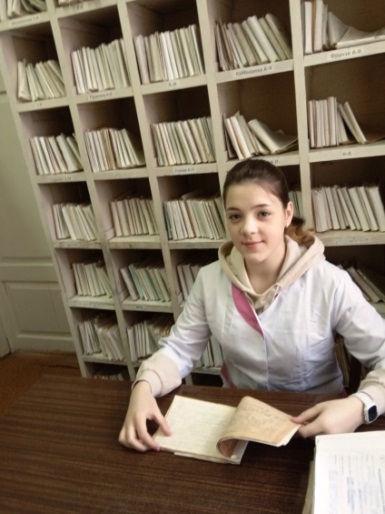 (декабрь 2019г.)На конец декабря в п.Нерль проживало 452 ребёнка (  в возрасте от 0 до 14 лет, из них мальчиков - 227, девочек – 225)Распределение детей с анемией от возраста и пола (декабрь 2019г.)	Анализ данных показал, что как среди мальчиков, так и девочек ЖДА выявлена в равном количестве, но среди детей до 1 года было отмечено, что более низкий гемоглобин и количество эритроцитов имели мальчики, а в подростковом возрасте – девочки.2.5Анализ статистических данных анемии в миреРаспространённость анемии в мире в зависимости от возраста, пола Однако распространённость ЖДС зависит не только от экономических условий, но и от таких факторов, как возраст, пол, физиологические особенности, наличие сопутствующей патологии и экологические условия места проживания. При распространённости анемий более 40% проблема перестаёт быть только медицинской и требует принятия мер на государственном уровне [3].2.6.Анализ статистических данных анемии в РФ и Ивановской областиСтатистический сборник 2017 год Заболеваемость детского населения России ( 0 – 14 лет)в  2017  году Материал опубликован 05 июля 2018г.[5]В настоящее время в России, по данным разных авторов, ЖДС регистрируются у 30-75% детей. ЖДА выявляется у 6-40% детского населения в зависимости от региона проживания. Региональные статистические данные по частоте ЖДС в России довольно сильно разнятся, и их трудно однозначно интерпретировать. Наибольшая степень распространенности ЖДС отмечена на территориях Северного Кавказа, Восточной Сибири и Севера, где ЛДЖ выявлен у 50-60% детей наименьший уровень распространённости ЖДС регистрируется в развитых в социально-экономическом отношении субъектах федерации, расположенных в основном в европейской части России: г. Москва и Санкт-Петербург, Калининградская, Московская, Ростовская, Тульская, Нижегородская области, Ставропольский и Приморский края [4].	За последние 5 лет(за период 2012- 2016), в целом по Ивановской области сохраняетсятенденция к снижению первичной заболеваемости анемиями у детей иподростков, ежегодный средний темп снижения составил 12,6 % и 3,2%соответственно.Высокиеуровнисреднемноголетнейпервичнойанемиями среди детей выявлены в Юрьевецком (1), Пучежском (2), Фурмановском (3) районах (рис.4).[6].     Профилактика железодефицитной анемииПрофилактика –  лучшее лекарство от болезней. Это доказано веками.После изучения всего материала и анализа, полученных данных хочется выделить наиболее простые и эффективные меры  профилактики анемии:своевременное выявление анемии  и вызвавших ее причин для правильного              и полноценного лечения,лечение основного заболевания,сбалансированное и рациональное питание (мясо, гранаты, зелень, витамины           и  т.д.),правильный образ жизни   (отказ от   вредных   привычек,  ведущих   к  ослаблению             иммунной защиты организма).Таким образом, уровень анемии зависит не только от состояния человека. Большое влияние оказывает правильное питание, экономическая сторона жизни и экологическая среда.Практическая направленность работы	Практическая значимость моей исследовательской работы заключается в том, что результаты исследований могут быть использованы на уроках биологии, экологии, ОБЖ в среднем и старшем звене в качестве дополнительной информации к учебному материалу.	Для того, чтобы добиться снижения числа людей, не знающих об анемии я запланировала проведение акции «Анемия! Что это такое?» с распространением информационных буклетов (см. Приложение).Выводы: Железо играет большую роль в нашем организме, оно влияет на реакции обмена веществ, участвует транспортировке кислорода к тканям организма, входит в состав гемоглобина, помогает справиться иммунной системе с агрессорами; тем самым оказывает большое влияние на работу организма.Результаты социологического опроса показали, что дети и подростки недостаточно осведомлены о причинах, последствиях и мерах профилактики данного заболевания крови, поэтому часто попустительски относятся к своему здоровью и к здоровью окружающих. Большая часть опрашиваемых не считают анемию болезней и не знают, к чему она может привести.Необходимо проведение разъяснительной и профилактической работы среди обучающихся нашей школы о ЖДА, что приведёт к сохранению их здоровья.Анализ показ что анемия широко распространена в мире и в РФ, но в Ивановской области сохраняется тенденция к снижению первичной заболеваемости анемиями у детей и подростков. ЗаключениеГипотеза, которую я выдвинула, в начале работы, не подтвердилась. В п.Нерль ЖДА среди детей и подростков не выражена так остро, как в мире и по РФ. Тем не менее, я планирую осведомить учащихся нашей школы об ЖДА путём распространения информационных буклетов и выступлениями с презентацией. Получив необходимые знания, ученики нашей школы будут знакомы с этим заболеванием и будут знать, как его избежать и в дальнейшем.Список литературы1. Петров Валерий Николаевич.  Физиология и патология обмена железа / В. Н. Петров. - Л. : Наука : Ленингр. отд-ние, 1982. - 224 с2.Журнал «Практика педиатра»; ноябрь-декабрь; 2015; стр. 6-7 А.С. Боткина, «Железодефицитная анемия у подростков» Режим доступа https://medi.ru/info/3477/А. Г. Румянцев, И. Н. Захарова, В. М. Чернов, И. С. Тарасова, А. Л. Заплатников, Н. А. Коровина, Т. Э. Боровик, ЦН. Г. Звонкова, Е. Б. Мачнева, С. И. Лазарева, Т. М. ВасильеваРежим доступа https://cyberleninka.ru/article/n/rasprostranennost-zhelezodefitsitnyh-sostoyaniy-i-faktory-na-nee-vliyayuschie4. Сибирский медицинский журнал  России. 2008; 4:67–70 Резанова Н.В., Гудикова Ж.В., Боровский И.В.  «Региональные аспекты формирования заболеваемости анемиями детского населения»Вопросы Ученики  (10 – 18 лет)Что такое анемия (малокровие)?18% сказали, что это болезнь кровиВы считаете анемию болезнью?«да» - 23%, «нет» - 27%, «не знаю» - 50%К чему может привести хроническая анемия?« не знают» - 85%Какие меры профилактики анемии вы знаете?« не знают» - 65%После сдачи анализов выяснилось, что у вас анемия. Ваши дальнейшие действия?«никаких» - 50%Выполняют рекомендации врача – 50%ВозрастДо 1 года1-33-77-1010-14Всего детей267011296148452Мальчики1836595262227Девочки 834534486225ВозрастДо 1 годаДо 1 года1-31-33-73-77-107-1010-1410-14ВозрастАбс.%Абс.%Абс.%Абс.%Абс.%Мальчики21112,723,323,823,2Девочки0012,912,924,555,8Группа населенияРаспространённость анемии, %Распространённость анемии, %Распространённость анемии, %развитые страныразвивающиеся странывесь мирДети в возрасте 0-4 лет125143Дети в возрасте 5-12 лет74637Мужчины22618Беременные женщины145951Все женщины114735Зарегистрировано больных:     дети ( 0 – 14 лет )(с диагнозом, установленным впервые в жизни)Зарегистрировано больных:     дети ( 0 – 14 лет )(с диагнозом, установленным впервые в жизни)Зарегистрировано больных:     дети ( 0 – 14 лет )(с диагнозом, установленным впервые в жизни)Зарегистрировано больных:     дети ( 0 – 14 лет )(с диагнозом, установленным впервые в жизни)Субъекты федерацииАнемииАнемииАнемииАнемииАбсолютные числаАбсолютные числана 100 000 дет. населенияна 100 000 дет. населения2016201720162017